第２１号様式（第１３条関係）（表）年　　月　　日長岡京市長　　　　様                                     申告者　住所又は所在地氏名又は名称　　　　　　 　　 　 　　　　　　　　　　　　　　　　　 　個人番号又は法人番号                                       　　  （代表者名）　　　　　　　　　　 に係る非課税申告書下記の固定資産は、地方税法第３４８条第　項第　　号に規定する　　　　　　に供していますので、非課税固定資産の認定をされたく、長岡京市税条例第　　条の規定により申告します。記※　申告者が法人の場合は、名称又は代表者名の欄に記名押印してください。（裏）【土地】【家屋】※１　①　当該固定資産の所有者と使用者が異なる場合に記入してください。②　この場合、無償貸借関係を証する書面を添付してください。※２　土地の１筆のうち一部が該当するときは、当該部分の地積測量図を添付し、その地積を記入してください。※３　家屋の一部を施設等の用に供するときは、家屋平面図に当該部分を朱書きのうえ、該当部分の床面積を記入してください。※　償却資産がある場合は、償却資産明細書に該当資産を明記してください。※　この申告書の提出に基づき申告物件が非課税対象か否かを審査し、後日実施調査等を行いますのでご協力ください。施設等の名称施設等の用途その用に供し始めた日年　　　月　　　日年　　　月　　　日当該固定資産の使用者※１住所（所在地）当該固定資産の使用者※１氏名（名称）所在地番地目地積※２地積※２長岡京市㎡㎡長岡京市所在地番家屋番号種類構造床面積※３床面積※３長岡京市㎡㎡長岡京市（添付資料等の説明）連絡先：担当者名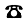 